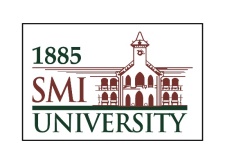 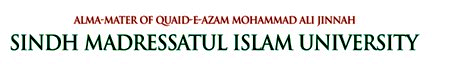 Office M 03 Department of English Phone: 021-99217501197; Email: sindhjol@smiu.edu.pk   DEPARTMENT OF ENGLISH--------------------------------------------------------------SINDH JOURNAL OF LINGUISTICS SINDH MADRESSATUL ISLAM UNIVERSITY, KARACHI Ref: SMIU/ENG/2022/SJL/                  	                                		 	       September 26, 2022The ChairmanDepartment of English	Call for Papers 							    Paper Submission Deadline: OPENSindh Journal of Linguistics (SJL) is an annual peer reviewed Journal by the Department of English, Sindh Madressatul Islam University, Karachi, Pakistan. Since the year it was established and distinctively started working, 2020, the Department of English has been working to promote learning in linguistics in the city of Karachi. It has offered admissions to various Batches of BS English graduates in the last couple of years, and is now going to offer MPhil Linguistics from Spring 2023. At an important stage in the very short life of the Department and the University, we proudly announce the launching of a research journal focusing on the discipline of linguistics and the related areas. Paper Submission and SelectionSJL is interested in the articles on emergent and challenging issues in linguistics.We welcome research papers, empirical reports, reviews from the authors interested in any of these areas. All submitted papers are acknowledged quickly and reviewed as rapidly as possible. They are initially scrutinized by the editors who decide whether they meet certain basic standards with respect to length, presentation, clarity and level of scholarship. The papers that pass this initial scrutiny are sent out to referees, who are carefully selected on the basis of their expertise. Once suitable referees are identified, they are normally requested to reply within a month. We follow double blind peer-review system, every paper is sent for review to a national and an international researcher. The reviewers’ and authors’ identities remain anonymous to each other. The review process may take four to six weeks.Authors may contact the Editors at any time for information regarding the status of their papers. Submission of an article implies that the work described has not been published previously (except in the form of an abstract) or has not been a part of a published lecture or an academic thesis; it is not under consideration for publication elsewhere; its publication is approved by all authors tacitly or explicitly by the responsible authorities where the work was carried out; and, if accepted, it will not be published elsewhere in the same form, in English or in any other language, without the written consent of the Editors. Considering research ethics, the Editors reserve the right to edit or otherwise alter contributions. Manuscripts in MS-Word format can be submitted online by visiting the journal webpage http://sindhjol.smiu.edu.pk/sindhjol/index.php/sindhjol or by emailing to sindhjol@smiu.edu.pk and CC to the following address(es).Dr. Riaz Ahmed Mangrio 				Mr. Wafa MansoorEditor: mangrio@smiu.edu.pk			Managing Editor: wafa.mansoor@smiu.edu.pk Mobile: 03358114715					Mobile: 03352198606Mr. Hatesh Kumar					Ms. Kiran ShiraziAssociate Editor: hkumar@smiu.edu.pk 		Associate Editor: kiranshirazi@smiu.edu.pk  Mobile: 03342809907					Mobile: 03000863135 